Summer and Saddles Camp Registration Form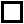 Name:_____________________________________Gender: M / F         HT:______    WT_____Address:___________________________________Date of Birth: ___ /___ /___________________________________________________Phone: (_____) _____ - _________   ______________________________________State:____ZIP:__________school___________________________________
(optional)Email:________________________
Medical Questionnaire:Does your child have allergies ? Yes / No
If yes, please explain:_____________________________________________________________
_______________________________________________________________________________
PLEASE VISIT WWW.STABLEMOVEMENTS.COM TO COMPLETE REQUIRED PARTICIANT FORMSAGE 7- 19 YRS  AND WIEGHT LIMITS APPLY FOR MOUNTING _______________________________________________________________________________